WYMAGANE DOKUMENTY :Wniosek o wpis do rejestru zwierząt należących do gatunków podlegających ograniczeniom na podstawie przepisów prawa Unii Europejskiej (druk do pobrania). Wniosek powinien zawierać:imię, nazwisko i adres albo nazwę i siedzibę posiadacza lub prowadzącego hodowlę,adres miejsca przetrzymywania zwierząt lub prowadzenia hodowli,liczbę zwierząt posiadanych lub hodowanych,nazwę gatunku w języku łacińskim i polskim, jeżeli polska nazwa istnieje,datę, miejsce urodzenia lub wyklucia zwierzęcia,datę wejścia w posiadanie zwierzęcia oraz źródło jego pochodzenia,płeć zwierzęcia, jeżeli jest możliwa do ustalenia,opis trwałego oznakowania zwierzęcia, jeżeli jest oznakowane,cel przetrzymywania lub prowadzenia hodowli zwierzęciaZałączniki:dokument stwierdzający pochodzenie zwierzęcia, którym jest: zezwolenie na import zwierzęcia do kraju lub zezwolenie na schwytanie zwierzęcia w środowisku lub dokument wydany przez powiatowego lekarza weterynarii potwierdzający urodzenie zwierzęcia w hodowli lub inny dokument stwierdzający legalność pochodzenia zwierzęcia,kopia potwierdzenia wniesienia opłaty skarbowej.MIEJSCE ZŁOŻENIA DOKUMENTÓW: Starostwo Powiatowe w Koszalinie, 75-620 Koszalin, ul. Racławicka 13, Kancelaria Ogólna.Dodatkowe informacje – Wydział Budownictwa i Ochrony Środowiska, III piętro, pok. Nr 327, tel. (94) 714 02 43OPŁATY: Opłata skarbowa – 26 zł.wpłata na rachunek Urzędu Miejskiego w Koszalinie, mBank S.A. Oddział Korporacyjny w Koszalinie, nr rachunku: 07 1140 1137 0000 2444 4400 1033 z dopiskiem „wpłata z tytułu opłaty skarbowej” lub w siedzibie Starostwa Powiatowego w Koszalinie przy ul. Racławickiej 13, (pomieszczenie Ubezpieczenia AZ na I piętrze).TERMIN I SPOSÓB ZAŁATWIENIA: Niezwłocznie, nie później niż w terminie siedmiu dni od daty złożenia wniosku. W przypadku postępowania wyjaśniającego siedem dni od daty przedłożenia kompletu dokumentów. Wpis do rejestru potwierdza się wydaniem dokumentu potwierdzającego wpis do rejestru zwierząt.PODSTAWA PRAWNA: Ustawa z dnia 16 kwietnia 2004 r. o ochronie przyrody (Dz. U. z 2018 r. poz. 142 ze zm.),Ustawa z dnia 16 listopada 2006 r. o opłacie skarbowej (Dz. U. z 2016 r. poz. 1827 ze zm.).ROZPORZĄDZENIE PARLAMENTU EUROPEJSKIEGO I RADY (UE) 2016/679 z dnia 27 kwietnia 2016 r. w sprawie ochrony osób fizycznych w związku z przetwarzaniem danych osobowych i w sprawie swobodnego przepływu takich danych oraz uchylenia dyrektywy 95/46/WE (ogólne rozporządzenie o ochronie danych).INNE INFORMACJE: W przypadku braku kompletu wymaganych dokumentów wnioskodawca zostanie wezwany do ich uzupełnienia i złożenia w terminie siedmiu dni w Kancelarii Ogólnej Starostwa. Nieuzupełnienie wniosku, w terminie siedmiu dni od daty otrzymania zawiadomienia, spowoduje pozostawienie sprawy bez rozpatrzenia (art. 64 § 2 k.p.a.).Posiadacz żywych zwierząt gatunków wymienionych w załącznikach A i B rozporządzenia Rady (WE) nr 338/97 z dnia 9 grudnia 1996 r. w sprawie ochrony gatunków dzikiej fauny i flory w drodze regulacji handlu nimi, zaliczonych do płazów, gadów, ptaków lub ssaków, a także prowadzący ich hodowlę, jest obowiązany do pisemnego zgłoszenia ich do rejestru. Rejestr, o którym mowa prowadzi starosta właściwy ze względu na miejsce przetrzymywania zwierząt lub prowadzenia ich hodowli.Obowiązek zgłoszenia do rejestru lub wykreślenia z rejestru powstaje z dniem nabycia lub zbycia, wwozu do kraju lub wywozu za granicę państwa, wejścia w posiadanie zwierzęcia, jego utraty lub śmierci. Wniosek o dokonanie wpisu lub wykreślenia z rejestru powinien być złożony właściwemu staroście w terminie czternastu dni od dnia powstania tego obowiązku.Kto umyślnie nie zgłasza do rejestru, o którym mowa posiadanych lub hodowlanych zwierząt podlega karze aresztu albo grzywny.Do wniosku należy dołączyć informację o potwierdzeniu spełnienia przez organ obowiązku informacyjnego (dotyczy osób fizycznych).Druk obowiązku informacyjnego zamieszczono w zakładce druk do pobrania.OBOWIĄZEK INFORMACYJNYZgodnie z art. 13 ust. 1 i ust. 2 rozporządzenia Parlamentu Europejskiego i Rady (UE) 2016/679 z dnia 27 kwietnia 2016 r. w sprawie ochrony osób fizycznych w związku z przetwarzaniem danych osobowych i w sprawie swobodnego przepływu takich danych oraz uchylenia dyrektywy 95/46/WE (ogólne rozporządzenie o ochronie danych) informuję, że:1.	Administratorem Pani/Pana danych osobowych jest Starostwo Powiatowe 
z siedzibą w Koszalinie przy ulicy Racławickiej 13, reprezentowane przez Starostę Koszalińskiego (zwane dalej Starostwem);2.	Dane kontaktowe Administratora Bezpieczeństwa Informacji (ABI)/Inspektora Ochrony Danych (IOD)  – Marzena Pawłowska, pok. 408, IV piętro, tel. 94 7140195, e-mail: iod@powiat.koszalin.pl3.	Pani/Pana dane osobowe przetwarzane będą w celu realizacja złożonego wniosku o rejestrację zwierząt należących do gatunków podlegających ograniczeniom na podstawie przepisów Prawa Unii Europejskiej, na podstawie art. 64 ustawy z dnia 16 kwietnia 2004 r. o ochronie przyrody;4.	Odbiorcą Pani/Pana danych osobowych będą podmioty upoważnione na podstawie przepisów prawa właściwy miejscowo: Powiatowy Lekarz Weterynarii;5.	Pani/Pana dane osobowe będą przechowywane przez okres minimum 10 lat;  6.	Posiada Pani/Pan prawo dostępu do treści swoich danych oraz prawo ich sprostowania, usunięcia lub ograniczenia przetwarzania, prawo wniesienia sprzeciwu wobec przetwarzania, prawo do przenoszenia danych, prawo do cofnięcia zgody w dowolnym momencie bez wpływu na zgodność z prawem przetwarzania (*jeżeli przetwarzanie odbywa się na podstawie zgody), którego dokonano na podstawie zgody przed jej cofnięciem;7.	Ma Pani/Pan prawo wniesienia skargi do Urzędu Ochrony Danych Osobowych gdy uzna Pani/Pan, że przetwarzanie danych osobowych dotyczących Pani/Pana narusza przepisy rozporządzenia o ochronie danych osobowych z dnia 27 kwietnia 2016 r. (RODO);8.	Podanie przez Pana/Panią danych osobowych stanowi zgodę na ich przetwarzanie i jest warunkiem rozpatrzenia sprawy/wniosku. Podanie danych osobowych jest dobrowolne, ale niezbędne do realizacji wskazanych wyżej celów.Brak zgody na przetwarzanie danych osobowych uniemożliwia rozpatrzenie sprawy/wniosku – sprawa/wniosek pozostaje bez rozpoznania. 9.	Pani/Pana dane nie będą przetwarzane w sposób zautomatyzowany w tym również w formie profilowania. ……………………………………………………..Podpis osoby fizycznej, której dane dotycząUwaga – formularz dokonania obowiązku informacyjnego dotyczy osób fizycznych            (a nie np. firmy, przedsiębiorstwa – wpisany do CEDIG ,stowarzyszenia, fundacji itp.) – formularz obowiązuje od 25 maja 2018 r.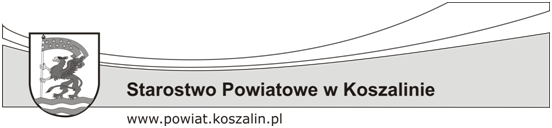 KARTA USŁUGI W y d z i a ł  B u d o w n i c t w a  i  O c h r o n y Ś r o d o w i s k aRejestracja zwierząt należących do gatunków podlegających ograniczeniom na podstawie przepisów Prawa Unii EuropejskiejBOŚOPRACOWAŁSPRAWDZIŁZATWIERDZIŁMałgorzata KardaszAnna Chmielińska – BernackaAgnieszka MaślińskaDATA:    18.05.2018 r.DATA:            .05.2018 r.DATA:              .05.2018 r.